Oğlum /kızım/velisi bulunduğum …………………………………………………………’in okulunuz okulunuza kayıt olmasını istiyorum.Gereğini arz ederim.Adres:                                                                                                                                ……….../………..2022
…………………………………………………………………….                                              ……………………………………….…………………………………………………………………….                                                             Öğrenci VelisiTelefon:…………………………………………………………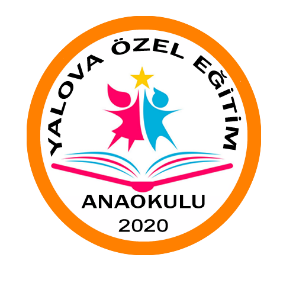 




 YALOVA ÖZEL EĞİTİM ANAOKULU MÜDÜRLÜĞÜ’NE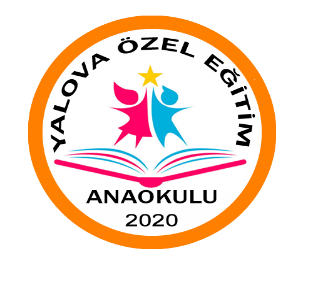 